                                                                                                                   NACRT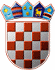            REPUBLIKA HRVATSKA
KRAPINSKO-ZAGORSKA ŽUPANIJA            ŽUPANIJSKA SKUPŠTINAKLASA: 024-07/24-01/02URBROJ: 2140-01-24-Krapina, Na temelju članka 31. stavka 2. i članka 35. Zakona o lokalnoj i područnoj (regionalnoj) samoupravi („Narodne novine“, broj 33/01, 60/01-vjerodostojno tumačenje, 129/05, 109/07, 36/09, 125/08, 36/09, 150/11, 144/12, 19/13, 137/15, 123/17, 98/19 i 144/20) i članka 17. Statuta Krapinsko-zagorske županije („Službeni glasnik Krapinsko-zagorske županije“, broj 13/01, 5/06, 14/09, 11/13, 13/18, 5/20, 10/21 i 15/21-pročišćeni tekst), Županijska skupština na 16. sjednici održanoj dana _______________________ 2024. godine, donijela je O D L U K Uo izmjenama Odluke o naknadama članovima Županijske skupštine i njezinih radnih tijelaČlanak 1.U Odluci o naknadama članovima Županijske skupštine i njezinih radnih tijela („Službeni glasnik Krapinsko-zagorske županije“, broj 16/10., 13/18. i 10/21, dalje u tekstu: Odluka) u članku 2. stavku 1. riječi „500,00 kuna“ zamjenjuju se riječima „100,00 eura“.U  stavku 2. riječi „1.750,00 kuna“ zamjenjuju se riječima „232,26 eura“.U  stavku 3. riječi „1.500,00 kuna“ zamjenjuju se riječima „199,08 eura“.Članak 2.U članku 3. riječi „150,00 kuna“ zamjenjuju se riječima „27,00 eura“.Članak 3.Ova Odluka stupa na snagu osmi dan od dana objave u  „Službenom glasniku Krapinsko-zagorske županije“.                                                                                                              PREDSJEDNIK                                                                                                    ŽUPANIJSKE SKUPŠTINE                                                                                                                 Zlatko ŠoršaDOSTAVITI:Ministarstvo pravosuđa i upraveUpravni odjel za financije i proračun„Službeni glasnik Krapinsko-zagorske županije“, za objavuZa zbirku isprava,za prilog zapisnikupismohrana.